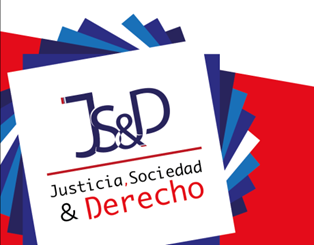 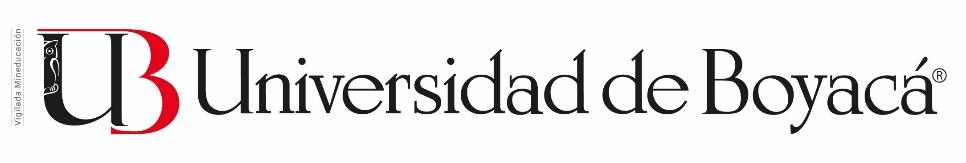 Facultad de Ciencias Jurídicas y Sociales	              Programa de Derecho y Ciencias Políticas	              Grupo de Investigación Socio-JurídicaFormato de presentación y normalización de autores a la RevistaRespetados Autores/asPara la Revista Justicia, sociedad y derecho es importante asegurar los procesos de normalización de la Revista en aras de alcanzar estándares de calidad y visibilidad de los artículos que se editan y publican dentro de los procesos de gestión editorial. Garantizando de esta forma, que los trabajos de los autores sean reconocidos a través de indicadores bibliográficos e índices de impacto.  Con base en lo anterior se les solicita a los autores diligenciar y verificar los siguientes aspectos: Título del artículo: Datos del autor y otros aspectos:Indicación general. Es importante tener en cuenta que cada uno de estos itéms deberá ser tenido en cuenta por los autores dentro del proceso de presentación a proceso editorial de los manuscritos sometidos, debiendo quedar incorporados – en caso de no estarlo – previo a la aprobación final para publicación de los artículos.Recuerden que una vez aceptado para publicar en la Revista los artículos deberán ser cargados en sus respectivos CVLAC – tarea que corresponde realizar al autor de cada artículo.Se diligencia la presente información en la ciudad de __________ a los ___ días, del mes de________, del año __________.Firma:		____________________________________Nombre:	____________________________________Cédula No.	_________________ de ________________			 Firma:		____________________________________Nombre:	____________________________________Cédula No.	_________________ de ________________Nombre completo de los autores/as.Nacionalidad País de nacimiento Fecha de nacimiento Documento de identidad Tipo de documento ORCID Nota. En caso de no contar con ORCID puede crearlo en: https://orcid.org/Filiación institucionalNota. En caso de no tener filiación institucional registrar investigador independienteNota 2. La filiación institucional señalada deberá coincidir con la del CVLAC registrada. Perfil académico e investigativo: Indique títulos académicos, país de origen de la institución, últimas publicaciones, grupo de investigación al que pertenece.Correo electrónicoPerfil de Google Scholar.Nota. En caso de no contar con perfil del Google Scholar puede crearlo en: https://scholar.google.es/Conflicto de intereses: manifieste si presenta o no conflicto de interés sobre el artículo sometido.  Manifieste claramente si están de acuerdo con la política editorial de la publicaciónNota. Puede consultar la política editorial de la Revista en:https://revistasdigitales.uniboyaca.edu.co/index.php/Justicia/aboutAclare que el artículo no está en proceso de evaluación en otra revista u órgano editorialInformación de la investigación Título del proyecto de investigación del cual se deriva el artículo Persona natural o jurídica que patrocinó o financió el trabajo o proyecto de investigaciónCódigo identificador del proyecto de investigación (opcional)Condiciones de autoríaVéase taxonomía de roles de contribuyentes para precisar el rol especifico en la producción científica https://credit.niso.org/En caso de varios autores, co autores, colaboradoresSeñale la participación o contribución de cada uno de los colabores